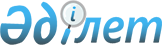 О признании утратившими силу решения акима Уйгурского района от 10 января 2012 года № 01-01Решение акима Уйгурского района Алматинской области от 2 апреля 2012 года № 04-05
      В соответствии со статьей 37 Закона Республики Казахстан "О местном государственном управлении и самоуправлении в Республике Казахстан" от 23 января 2001 года и статьей 40 Закона Республики Казахстан "О нормативных правовых актах" от 24 марта 1998 года, аким Уйгурского района РЕШИЛ:
      1. Признать утратившими силу решение акима Уйгурского района "Об организации и обеспечении приписки граждан 1995 года рождения к призывным участкам" от 10 января 2012 года № 01-01 (внесен в государственный реестр нормативных правовых актах № 2-19-126 от 1 февраля 2012 года, опубликовано в газете "Іле өңірі-Или тәвәси" № 7 от 17 февраля 2012 года).
      2. Контроль за исполнением настоящего решения возложить на заместителя акима района Деменбаева Даулетжана Модиновича.
					© 2012. РГП на ПХВ «Институт законодательства и правовой информации Республики Казахстан» Министерства юстиции Республики Казахстан
				
      Аким района

К. Омаров
